Listing Details:The above matter is listed for Decision at:NOTE:The Decision will be broadcast on the Fair Work Commission website.To watch the broadcast, please use the link that will be available on the Commission’s home page.Inquiries:All inquiries relating to this notice are to be directed to chambers.ross.j@fwc.gov.au 
 Fair Work Commission, 16 June 2021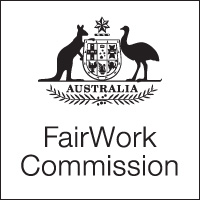 Notice of Listing Title of Matter:Annual wage reviewSection:s.285 - Annual wage reviewSubject:Annual Wage Review 2020-21 DecisionMatter Number:C2021/13:30pm (AEST)
Wednesday 16 June 2021
To be broadcast online only 